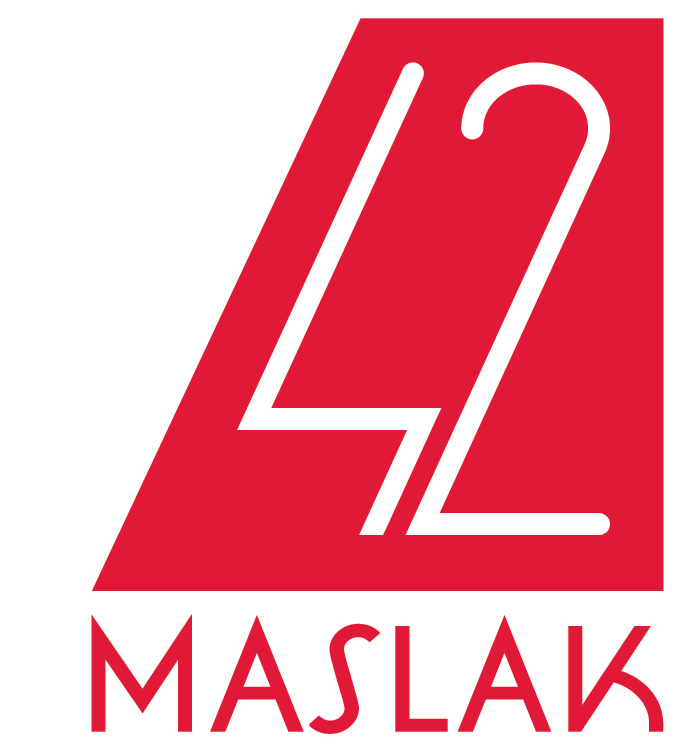 42 Maslak’ta ‘Ramazan Sohbetleri’nin Konuğu Ezel Akay'dı  42 Maslak’ta devam eden Ramazan Sohbetleri’nde oyuncu ve yönetmen Tamer Levent’in konuğu ünlü sinema yönetmeni Ezel Akay’dı. Keyifli sohbete sanat ve cemiyet dünyasından isimler de yoğun ilgi gösterdi.42 Maslak'ta, oyuncu ve yönetmen Tamer Levent'in moderatörlüğünü yaptığı, ‘Ramazan Sohbetleri’nin konuğu ünlü yönetmen Ezel Akay oldu. Derin sinema ve sanat sohbeti, cemiyet ve sanat hayatının önde gelen isimlerinin katılımıyla gerçekleşti.  Türkiye'nin köklü lokantaları ve dükkanları ile zenginleşen Türk Lezzet Müzesi, 42 Maslak’ın sanat, eğlence ve gastronominin DNA’sını değiştiren vizyoner konsept anlayışını yansıtıyor. Anadolu’nun yemeklerine duydukları tutkuyu mutfaklarına yansıtan 42 Maslak, geçmişin tariflerini geleceğe taşıma misyonu da taşıyor.  İLETİŞİM:Nilüfer Pazvantoğlu-0532 521 19 01Yasemin Candemir-0533 478 97 97